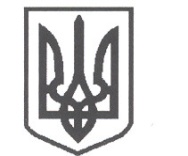 УКРАЇНАСНОВСЬКА МІСЬКА РАДА СНОВСЬКОГО  РАЙОНУ ЧЕРНІГІВСЬКОЇ  ОБЛАСТІПРОТОКОЛ  сорок другої сесії міської ради VII скликання від 20 грудня 2019 року 		                                                                          м. СновськПрисутні: 21 член міської ради (20 депутатів міської ради та міський голова).Всього депутатів: 26 осіб. Присутні на засіданні депутати: Аникієнко Л.П., Анопрієнко В.М., Безручко Л.І., Булденко М.Ф., Булденко Т.А.,  Виблов С.А., Захарченко А.О., Клименко Т.І.,          Компанець О.І., Малетич М.В., Матвієнко В.І., Нагорна Т.І., Омельяненко Н.В., Рибальченко Л.І., Росік М.Ф., Самойлова Н.В., Самусенко О.П., Сікач В.М.,                      Смоляк В.М., Тютюнник П.О. Відсутні: Кирилюк О.І., Кошова Г.І., Кузьменко О.В., Пискун В.А., Скідан С.С.,           Фориш В.М.Присутні на засіданні 42-ї сесії VII скликання: Кухаренко Н.М. – голова Сновської районної ради;заступники міського голови;керівники управлінь, відділів міської ради;керівники комунальних установ міської ради;працівники апарату міської ради.Голова засідання – Медведьов О.О., міський голова.Секретар засідання – Самойлова Н.В., секретар міської ради.ПОРЯДОК  ДЕННИЙ:Депутати Захарченко А.О та Малетич М.В. запізнюються на засідання сесії.Засідання сорок другої сесії міської ради сьомого скликання відкриває міський голова Медведьов О.О.,  доповідає про зареєстрованих та відсутніх на сесії депутатів та доповідає про присутніх осіб на сесії міської ради.Медведьов О.О., міський голова, пропонує для роботи сесії обрати лічильну комісію у складі: Безручко Л.І., Булденко М.Ф. Вирішили: обрати лічильну комісію у складі: Безручко Л.І., Булденко М.Ф. За це проголосували:         За: 19Проти: 0Утрималися: 0 Не голосували: 2Прийнято.Міський голова Медведьов О.О. пропонує порядок денний, який є на руках у депутатів, прийняти «за основу»: Про затвердження Програми з благоустрою Сновської міської ради на 2020 рік.Про  затвердження Програми покращення оперативного реагування на надзвичайні ситуації (події) та ліквідацію їх наслідків на території Сновського району на 2020 рік.Про затвердження  Програми із забезпечення  безкоштовним гарячим харчуванням дітей дошкільного та шкільного віку для закладів освіти Сновської міської ради на 2020 рік.Про затвердження Програми місцевих стимулів для медичних працівників КНП «Сновська ЦРЛ» на 2020-2022  рік.Про затвердження Програми організації та проведення громадських робіт на 2020 рік.Про затвердження  Програми покращення матеріально-технічного забезпечення мобілізаційної  та оборонної роботи Сновського району на 2020 рік.Про внесення змін до Положення та Цільової програми «Громадське бюджетування (бюджет участі) в Сновській об’єднаній територіальній громаді на 2019-2022 роки».Про внесення змін до Комплексної програми розвитку та підтримки первинної медичної допомоги КНП «Сновський центр ПМД» на 2018-2021 роки.Про затвердження Календарного плану заходів щодо святкування державних і традиційних народних свят, ювілейних та пам’ятних дат у 2020 році.Про  бюджет Сновської міської об’єднаної територіальної громади на 2020 рік.Про внесення змін до рішення сесії  міської ради від 28.02.2019р. № 10-32/VII ,,Про затвердження переліку об’єктів та розподіл коштів субвенції з державного бюджету місцевим бюджетам на здійснення заходів щодо соціально-економічного розвитку окремих територій”.Про внесення змін до рішення Сновської міської ради від 27.06.2019 року № 7-36/VII «Про затвердження переліку об’єктів та розподіл коштів субвенції з державного бюджету місцевим бюджетам на формування інфраструктури  об’єднаних територіальних громад у 2019 році».Про внесення змін до рішення Сновської міської ради від 21.12.2018 року №21-30/VII ,,Про  міський бюджет  на 2019 рік”. Про надання службового приміщення народному депутату України М.С.Зуєву.Про передачу в оренду майна Сновській районній державній адміністрації Чернігівської області.Про передачу в оренду майна, розташованого за адресою: Чернігівська область, Сновський район, с. Нові Боровичі, вул. Садова, буд.№1.Про безоплатну передачу майна з балансу Сновської  міської ради на баланс  КНП «Сновська ЦРЛ».Про безоплатну передачу майна з балансу Сновської  міської ради на баланс  КНП «Сновський центр ПМД».Про списання майна комунальної власності об’єднаної територіальної громади.Про внесення змін до рішення 40 сесії міської ради 7 скликання від 29.10.2019 року № 8-40/VII «Про надання дозволу Управлінню освіти на передачу в оренду майна Сновській районній державній адміністрації Чернігівської області».Про надання дозволу Управлінню освіти на продовження орендних відносин з орендарем – Головним управлінням Держгеокадастру у Чернігівській області.Про надання дозволу Управлінню освіти на продовження орендних відносин з орендарем – КНП «Сновський ЦПМД».Про безоплатну передачу майна з балансу Сновської  міської ради на баланс відділу культури і туризму. Про передачу в оренду майна відділу культури і туризму Сновської міської ради Сновського району Чернігівської області.Про надання дозволу КП «Будівництво м’ясокомбінату» на продовження орендних відносин з орендарем.Блок «Земельні питання».Різне.Вирішили: прийняти порядок денний «за основу».За це проголосували:За: 19 (Медведьов О.О., Аникієнко Л.П., Анопрієнко В.М., Безручко Л.І., Булденко М.Ф., Булденко Т.А.,  Виблов С.А., Клименко Т.І., Компанець О.І., Матвієнко В.І., Нагорна Т.І., Омельяненко Н.В., Рибальченко Л.І., Росік М.Ф., Самойлова Н.В., Самусенко О.П., Сікач В.М., Смоляк В.М., Тютюнник П.О.)Проти: 0Утрималися: 0	Не голосували: 2 (Захарченко А.О., Малетич М.В. – запізнюються на засідання)Прийнято.Медведьов О.О. запитує про пропозиції щодо внесення змін до порядку денного.Пропозицій немає.Медведьов О.О. зазначає, що у зв’язку з тим, що пропозицій немає, порядок денний, прийнятий «за основу», вважається прийнятим «в цілому».Медведьов О.О. пропонує затвердити регламент засідання:доповідь –  до 15  хвилин;співдоповідь –   до 10 хвилин;виступи, обговорення, пропозиції -  до 3 хвилин.Вирішили: затвердити запропонований регламент засідання.За це проголосували:За: 19 (Медведьов О.О., Аникієнко Л.П., Анопрієнко В.М., Безручко Л.І., Булденко М.Ф., Булденко Т.А.,  Виблов С.А., Клименко Т.І., Компанець О.І., Матвієнко В.І., Нагорна Т.І., Омельяненко Н.В., Рибальченко Л.І., Росік М.Ф., Самойлова Н.В., Самусенко О.П., Сікач В.М., Смоляк В.М., Тютюнник П.О.)Проти: 0Утрималися: 0	Не голосували: 2 (Захарченко А.О., Малетич М.В. – запізнюються на засідання)Прийнято.Малетич М.В., депутат міської ради, з’явилась на засідання сесії.1. Про затвердження Програми з благоустрою Сновської міської ради на 2020 рік.(Проект рішення погоджений та рекомендований до затвердження  постійними комісіями міської ради: з питань прав людини, законності, депутатської діяльності та етики; з питань планування, фінансів, бюджету та соціально-економічного розвитку).Слухали: Медведьова О.О., міського голову, який довів до відома, що Програма приймається щорічно, фінансування Програми буде розглядатися при прийнятті бюджету на 2020 рік, питання розглянуто та рекомендовано до затвердження двома депутатськими комісіями. Повідомив, що текст проекту рішення було розміщено на офіційному сайті міської ради та надіслано депутатам електронною поштою. Запитав, чи є необхідність надавати слово доповідачу.Необхідності немає.Вирішили: прийняти рішення «Про затвердження Програми з благоустрою Сновської міської ради на 2020 рік» (рішення № 1-42/VІІ додається).За це рішення проголосували:За: 20 (Медведьов О.О., Аникієнко Л.П., Анопрієнко В.М., Безручко Л.І., Булденко М.Ф., Булденко Т.А.,  Виблов С.А., Клименко Т.І., Компанець О.І., Малетич М.В., Матвієнко В.І., Нагорна Т.І., Омельяненко Н.В., Рибальченко Л.І., Росік М.Ф., Самойлова Н.В., Самусенко О.П., Сікач В.М., Смоляк В.М., Тютюнник П.О.)Проти: 0Утрималися: 0	Не голосували: 1 (Захарченко А.О. – запізнюється на засідання)Рішення прийнято.2. Про  затвердження Програми покращення оперативного реагування на надзвичайні ситуації (події) та ліквідацію їх наслідків на території Сновського району на 2020 рік.(Проект рішення погоджений та рекомендований до затвердження  постійними комісіями міської ради: з питань прав людини, законності, депутатської діяльності та етики; з питань планування, фінансів, бюджету та соціально-економічного розвитку).Слухали: Медведьова О.О., міського голову, який довів до відома, що Програма приймається щорічно, фінансування Програми буде розглядатися при умові перевиконання бюджету на 2020 рік, питання розглянуто та рекомендовано до затвердження двома депутатськими комісіями. Повідомив, що текст проекту рішення було розміщено на офіційному сайті міської ради та надіслано депутатам електронною поштою. Запитав, чи є необхідність надавати слово доповідачу.Необхідності немає.Вирішили: прийняти рішення «Про  затвердження Програми покращення оперативного реагування на надзвичайні ситуації (події) та ліквідацію їх наслідків на території Сновського району на 2020 рік» (рішення № 2-42/VІІ додається).За це рішення проголосували:За: 20 (Медведьов О.О., Аникієнко Л.П., Анопрієнко В.М., Безручко Л.І., Булденко М.Ф., Булденко Т.А.,  Виблов С.А., Клименко Т.І., Компанець О.І., Малетич М.В., Матвієнко В.І., Нагорна Т.І., Омельяненко Н.В., Рибальченко Л.І., Росік М.Ф., Самойлова Н.В., Самусенко О.П., Сікач В.М., Смоляк В.М., Тютюнник П.О.)Проти: 0Утрималися: 0	Не голосували: 1 (Захарченко А.О. – запізнюється на засідання)Рішення прийнято.3. Про затвердження  Програми із забезпечення  безкоштовним гарячим харчуванням дітей дошкільного та шкільного віку для закладів освіти Сновської міської ради на 2020 рік.(Проект рішення погоджений та рекомендований до затвердження  постійними комісіями міської ради: з питань прав людини, законності, депутатської діяльності та етики; з питань планування, фінансів, бюджету та соціально-економічного розвитку; з питань освіти, культури, охорони здоров’я, соціального захисту населення, молоді, фізкультури та спорту).Слухали: Медведьова О.О., міського голову, який довів до відома, що Програма приймається щорічно, фінансування Програми буде розглядатися при прийнятті бюджету на 2020 рік, питання розглянуто та рекомендовано до затвердження трьома депутатськими комісіями. Запитав, чи є необхідність надавати слово доповідачу.Необхідності немає.Вирішили: прийняти рішення «Про затвердження  Програми із забезпечення  безкоштовним гарячим харчуванням дітей дошкільного та шкільного віку для закладів освіти Сновської міської ради на 2020 рік» (рішення № 3-42/VІІ додається).За це рішення проголосували:За: 20 (Медведьов О.О., Аникієнко Л.П., Анопрієнко В.М., Безручко Л.І., Булденко М.Ф., Булденко Т.А.,  Виблов С.А., Клименко Т.І., Компанець О.І., Малетич М.В., Матвієнко В.І., Нагорна Т.І., Омельяненко Н.В., Рибальченко Л.І., Росік М.Ф., Самойлова Н.В., Самусенко О.П., Сікач В.М., Смоляк В.М., Тютюнник П.О.)Проти: 0Утрималися: 0	Не голосували: 1 (Захарченко А.О. – запізнюється на засідання)Рішення прийнято.4. Про затвердження Програми місцевих стимулів для медичних працівників КНП «Сновська ЦРЛ» на 2020-2022  рік.(Проект рішення погоджений та рекомендований до затвердження  постійними комісіями міської ради: з питань прав людини, законності, депутатської діяльності та етики; з питань планування, фінансів, бюджету та соціально-економічного розвитку; з питань освіти, культури, охорони здоров’я, соціального захисту населення, молоді, фізкультури та спорту).Слухали: Медведьова О.О., міського голову, який довів до відома, що питання розглянуто та погоджено трьома депутатськими комісіями, текст проекту рішення було розміщено на офіційному сайті міської ради та надіслано депутатам електронною поштою. Запитав, чи є необхідність надавати слово доповідачу.Необхідності немає.Вирішили: прийняти рішення «Про затвердження Програми місцевих стимулів для медичних працівників КНП «Сновська ЦРЛ» на 2020-2022  рік» (рішення № 4-42/VІІ додається).За це рішення проголосували:За: 20 (Медведьов О.О., Аникієнко Л.П., Анопрієнко В.М., Безручко Л.І., Булденко М.Ф., Булденко Т.А.,  Виблов С.А., Клименко Т.І., Компанець О.І., Малетич М.В., Матвієнко В.І., Нагорна Т.І., Омельяненко Н.В., Рибальченко Л.І., Росік М.Ф., Самойлова Н.В., Самусенко О.П., Сікач В.М., Смоляк В.М., Тютюнник П.О.)Проти: 0Утрималися: 0	Не голосували: 1 (Захарченко А.О. – запізнюється на засідання)Рішення прийнято.5. Про затвердження Програми організації та проведення громадських робіт на 2020 рік.(Проект рішення погоджений та рекомендований до затвердження  постійними комісіями міської ради: з питань прав людини, законності, депутатської діяльності та етики; з питань планування, фінансів, бюджету та соціально-економічного розвитку; з питань освіти, культури, охорони здоров’я, соціального захисту населення, молоді, фізкультури та спорту).Слухали: Медведьова О.О., міського голову, який довів до відома, що питання розглянуто та рекомендовано до затвердження трьома депутатськими комісіями. Текст проекту рішення було розміщено на офіційному сайті міської ради та надіслано депутатам електронною поштою. Запитав, чи є необхідність надавати слово доповідачу.Необхідності немає.Вирішили: прийняти рішення «Про затвердження Програми організації та проведення громадських робіт на 2020 рік» (рішення № 5-42/VІІ додається).За це рішення проголосували:За: 20 (Медведьов О.О., Аникієнко Л.П., Анопрієнко В.М., Безручко Л.І., Булденко М.Ф., Булденко Т.А.,  Виблов С.А., Клименко Т.І., Компанець О.І., Малетич М.В., Матвієнко В.І., Нагорна Т.І., Омельяненко Н.В., Рибальченко Л.І., Росік М.Ф., Самойлова Н.В., Самусенко О.П., Сікач В.М., Смоляк В.М., Тютюнник П.О.)Проти: 0Утрималися: 0	Не голосували: 1 (Захарченко А.О. – запізнюється на засідання)Рішення прийнято.6. Про затвердження  Програми покращення матеріально-технічного забезпечення мобілізаційної  та оборонної роботи Сновського району на 2020 рік.(Проект рішення погоджений та рекомендований до затвердження  постійними комісіями міської ради: з питань прав людини, законності, депутатської діяльності та етики; з питань планування, фінансів, бюджету та соціально-економічного розвитку).Слухали: Медведьова О.О., міського голову, який довів до відома, що Програма приймається щорічно, фінансування Програми буде розглядатися при прийнятті бюджету на 2020 рік, питання розглянуто та рекомендовано до затвердження двома депутатськими комісіями. Повідомив, що текст проекту рішення було розміщено на офіційному сайті міської ради та надіслано депутатам електронною поштою. Запитав, чи є необхідність надавати слово доповідачу.Необхідності немає.Вирішили: прийняти рішення «Про затвердження  Програми покращення матеріально-технічного забезпечення мобілізаційної  та оборонної роботи Сновського району на 2020 рік» (рішення № 6-42/VІІ додається).За це рішення проголосували:За: 20 (Медведьов О.О., Аникієнко Л.П., Анопрієнко В.М., Безручко Л.І., Булденко М.Ф., Булденко Т.А.,  Виблов С.А., Клименко Т.І., Компанець О.І., Малетич М.В., Матвієнко В.І., Нагорна Т.І., Омельяненко Н.В., Рибальченко Л.І., Росік М.Ф., Самойлова Н.В., Самусенко О.П., Сікач В.М., Смоляк В.М., Тютюнник П.О.)Проти: 0Утрималися: 0	Не голосували: 1 (Захарченко А.О. – запізнюється на засідання)Рішення прийнято.7. Про внесення змін до Положення та Цільової програми «Громадське бюджетування (бюджет участі) в Сновській об’єднаній територіальній громаді на 2019-2022 роки».(Проект рішення погоджений та рекомендований до затвердження  постійними комісіями міської ради: з питань прав людини, законності, депутатської діяльності та етики; з питань планування, фінансів, бюджету та соціально-економічного розвитку).Слухали: Мундурс І.М., заступника начальника відділу економічного розвитку та інвестицій, яка довела до відома, що даний проект рішення передбачає технічні правки до Програми та Положення про громадський бюджет Сновської ОТГ. Повідомила, що зміни стосуються термінів проходження процедури Громадського бюджетування, а також збільшення розміру загальної суми Громадського бюджету з 200 тис. грн. до 350 тис. грн.Вирішили: прийняти рішення «Про внесення змін до Положення та Цільової програми «Громадське бюджетування (бюджет участі) в Сновській об’єднаній територіальній громаді на 2019-2022 роки»» (рішення № 7-42/VІІ додається).За це рішення проголосували:За: 21 (Медведьов О.О., Аникієнко Л.П., Анопрієнко В.М., Безручко Л.І., Булденко М.Ф., Булденко Т.А.,  Виблов С.А., Клименко Т.І., Компанець О.І., Малетич М.В., Матвієнко В.І., Нагорна Т.І., Омельяненко Н.В., Рибальченко Л.І., Росік М.Ф., Самойлова Н.В., Самусенко О.П., Сікач В.М., Смоляк В.М., Тютюнник П.О.)Проти: 0Утрималися: 0	Не голосували: 1 (Захарченко А.О. – запізнюється на засідання)Рішення прийнято.Захарченко А.О., депутат міської ради, з’явився на засідання сесії.8. Про внесення змін до Комплексної програми розвитку та підтримки первинної медичної допомоги КНП «Сновський центр ПМД» на 2018-2021 роки.(Проект рішення погоджений та рекомендований до затвердження  постійними комісіями міської ради: з питань планування, фінансів, бюджету та соціально-економічного розвитку; з питань освіти, культури, охорони здоров’я, соціального захисту населення, молоді, фізкультури та спорту).Слухали: Шарпан О.І., головного лікаря КНП «Сновський центр ПМД», яка довела до відома, що постала необхідність доповнити Програму розділом щодо підтримки сільської медицини (в т. ч. видатків на заробітну плату). Доповіла по загальній сумі фінансування. Наголосила на тому, що КНП «Сновський ЦПМД» основний дохід отримує від Національної служби здоров’я України і у зв’язку з підвищенням мінімальної заробітної плати не вистачатиме коштів для утримання фельдшерських пунктів.Відбулося обговорення проблем ФП. Вирішили: прийняти рішення «Про внесення змін до Комплексної програми розвитку та підтримки первинної медичної допомоги КНП «Сновський центр ПМД» на 2018-2021 роки» (рішення № 8-42/VІІ додається).За це рішення проголосували:За: 21 (Медведьов О.О., Аникієнко Л.П., Анопрієнко В.М., Безручко Л.І., Булденко М.Ф., Булденко Т.А.,  Виблов С.А., Захарченко А.О., Клименко Т.І., Компанець О.І., Малетич М.В., Матвієнко В.І., Нагорна Т.І., Омельяненко Н.В., Рибальченко Л.І., Росік М.Ф., Самойлова Н.В., Самусенко О.П., Сікач В.М., Смоляк В.М., Тютюнник П.О.)Проти: 0Утрималися: 0	Не голосували: 0Рішення прийнято.9. Про затвердження Календарного плану заходів щодо святкування державних і традиційних народних свят, ювілейних та пам’ятних дат у 2020 році.(Проект рішення погоджений та рекомендований до затвердження постійною комісією міської ради з питань освіти, культури, охорони здоров’я, соціального захисту населення, молоді, фізкультури та спорту).Слухали: Добненко Н.М., начальника відділу культури і туризму, яка довела до відома, що Програмою по проведенню святкових та пам’ятних заходів передбачено кожного року затвердження Календарного плану, в якому враховано державні та місцеві свята та заходи. Вирішили: прийняти рішення «Про затвердження Календарного плану заходів щодо святкування державних і традиційних народних свят, ювілейних та пам’ятних дат у 2020 році» (рішення № 9-42/VІІ додається).За це рішення проголосували:За: 21 (Медведьов О.О., Аникієнко Л.П., Анопрієнко В.М., Безручко Л.І., Булденко М.Ф., Булденко Т.А.,  Виблов С.А., Захарченко А.О., Клименко Т.І., Компанець О.І., Малетич М.В., Матвієнко В.І., Нагорна Т.І., Омельяненко Н.В., Рибальченко Л.І., Росік М.Ф., Самойлова Н.В., Самусенко О.П., Сікач В.М., Смоляк В.М., Тютюнник П.О.)Проти: 0Утрималися: 0	Не голосували: 0Рішення прийнято.10. Про  бюджет Сновської міської об’єднаної територіальної громади на 2020 рік.(Проект рішення схвалено рішенням виконавчого комітету міської ради №130 від 17.12.2019 року; погоджено з головними розпорядниками коштів; погоджено та рекомендовано до затвердження постійними комісіями міської ради: з питань прав людини, законності, депутатської діяльності та етики; з питань планування, фінансів, бюджету та соціально-економічного розвитку; з питань освіти, культури, охорони здоров’я, соціального захисту населення, молоді, фізкультури та спорту; з питань житлово-комунального господарства, промисловості, підприємництва, транспорту, зв’язку та сфери послуг; з питань містобудування, будівництва, земельних відносин та охорони природи).Слухали: Савченко Л.Г., начальника фінансового відділу, яка  охарактеризувала бюджет Сновської ОТГ на 2020 рік, зупинилась на доходах і видатках плану бюджету на 2020 рік (пояснююча додається).Вирішили: прийняти рішення «Про  бюджет Сновської міської об’єднаної територіальної громади на 2020 рік» (рішення № 10-42/VІІ додається).За це рішення проголосували:За: 21 (Медведьов О.О., Аникієнко Л.П., Анопрієнко В.М., Безручко Л.І., Булденко М.Ф., Булденко Т.А.,  Виблов С.А., Захарченко А.О., Клименко Т.І., Компанець О.І., Малетич М.В., Матвієнко В.І., Нагорна Т.І., Омельяненко Н.В., Рибальченко Л.І., Росік М.Ф., Самойлова Н.В., Самусенко О.П., Сікач В.М., Смоляк В.М., Тютюнник П.О.)Проти: 0Утрималися: 0	Не голосували: 0Рішення прийнято.11. Про внесення змін до рішення сесії  міської ради від 28.02.2019р. № 10-32/VII ,,Про затвердження переліку об’єктів та розподіл коштів субвенції з державного бюджету місцевим бюджетам на здійснення заходів щодо соціально-економічного розвитку окремих територій”.(Проект рішення погоджений та рекомендований до затвердження постійною комісією міської ради з питань планування, фінансів, бюджету та соціально-економічного розвитку).Слухали: Савченко Л.Г., начальника фінансового відділу, яка  довела до відома, що згідно з розпорядженням КМУ №1192  від 04.12.2019 року  з нашого бюджету знімається (зменшується) сума субвенції на соціально-економічний розвиток. Доповіла по змінах та ознайомила  зі зміненим переліком об’єктів.Вирішили: прийняти рішення «Про внесення змін до рішення сесії  міської ради від 28.02.2019р. № 10-32/VII ,,Про затвердження переліку об’єктів та розподіл коштів субвенції з державного бюджету місцевим бюджетам на здійснення заходів щодо соціально-економічного розвитку окремих територій”» (рішення № 11-42/VІІ додається).За це рішення проголосували:За: 21 (Медведьов О.О., Аникієнко Л.П., Анопрієнко В.М., Безручко Л.І., Булденко М.Ф., Булденко Т.А.,  Виблов С.А., Захарченко А.О., Клименко Т.І., Компанець О.І., Малетич М.В., Матвієнко В.І., Нагорна Т.І., Омельяненко Н.В., Рибальченко Л.І., Росік М.Ф., Самойлова Н.В., Самусенко О.П., Сікач В.М., Смоляк В.М., Тютюнник П.О.)Проти: 0Утрималися: 0	Не голосували: 0Рішення прийнято.12. Про внесення змін до рішення Сновської міської ради від 27.06.2019 року № 7-36/VII «Про затвердження переліку об’єктів та розподіл коштів субвенції з державного бюджету місцевим бюджетам на формування інфраструктури  об’єднаних територіальних громад у 2019 році».(Проект рішення погоджений та рекомендований до затвердження постійною комісією міської ради з питань планування, фінансів, бюджету та соціально-економічного розвитку).Слухали: Савченко Л.Г., начальника фінансового відділу, яка повідомила, що у зв’язку з завершенням робіт, які виконувалися у 2019 році, та економією коштів міського бюджету по об’єкту «Реконструкція їдальні Сновської гімназії» необхідно внести зміни до рішення Сновської міської ради від 27.06.2019 року № 7-36/VII „Про затвердження переліку об’єктів та розподіл коштів субвенції з державного бюджету місцевим бюджетам на формування інфраструктури об’єднаних територіальних громад у 2019 році”. Ознайомила присутніх зі змінами.Вирішили: прийняти рішення «Про внесення змін до рішення Сновської міської ради від 27.06.2019 року № 7-36/VII «Про затвердження переліку об’єктів та розподіл коштів субвенції з державного бюджету місцевим бюджетам на формування інфраструктури  об’єднаних територіальних громад у 2019 році» (рішення № 12-42/VІІ додається).За це рішення проголосували:За: 21 (Медведьов О.О., Аникієнко Л.П., Анопрієнко В.М., Безручко Л.І., Булденко М.Ф., Булденко Т.А.,  Виблов С.А., Захарченко А.О., Клименко Т.І., Компанець О.І., Малетич М.В., Матвієнко В.І., Нагорна Т.І., Омельяненко Н.В., Рибальченко Л.І., Росік М.Ф., Самойлова Н.В., Самусенко О.П., Сікач В.М., Смоляк В.М., Тютюнник П.О.)Проти: 0Утрималися: 0	Не голосували: 0Рішення прийнято.13. Про внесення змін до рішення Сновської міської ради від 21.12.2018 року №21-30/VII ,,Про  міський бюджет  на 2019 рік”. (Проект рішення погоджений та рекомендований до затвердження постійною комісією міської ради з питань планування, фінансів, бюджету та соціально-економічного розвитку).Слухали: Савченко Л.Г., начальника фінансового відділу, яка ознайомила присутніх з показниками  дохідної та видаткової частин міського бюджету. Зачитала присутнім пояснювальну записку (додається).Вирішили: прийняти рішення «Про внесення змін до рішення Сновської міської ради від 21.12.2018 року №21-30/VII ,,Про  міський бюджет  на 2019 рік”» (рішення № 13-42/VІІ додається).За це рішення проголосували:За: 21 (Медведьов О.О., Аникієнко Л.П., Анопрієнко В.М., Безручко Л.І., Булденко М.Ф., Булденко Т.А.,  Виблов С.А., Захарченко А.О., Клименко Т.І., Компанець О.І., Малетич М.В., Матвієнко В.І., Нагорна Т.І., Омельяненко Н.В., Рибальченко Л.І., Росік М.Ф., Самойлова Н.В., Самусенко О.П., Сікач В.М., Смоляк В.М., Тютюнник П.О.)Проти: 0Утрималися: 0	Не голосували: 0Рішення прийнято.Самусенко О.П., депутат міської ради, покинув засідання сесії.14. Про надання службового приміщення народному депутату України М.С.Зуєву.(Проект рішення погоджений та рекомендований до затвердження  постійною комісією міської ради з питань житлово-комунального господарства, промисловості, підприємництва, транспорту, зв’язку та сфери послуг).Слухали: Гладченко В.М., головного спеціаліста відділу житлово-комунального господарства та транспорту,  яка повідомила, що відповідно до Закону України «Про статус народного депутата України» органи місцевого самоврядування зобов'язані надати приміщення для виконання депутатських повноважень народним депутатам України. Довела до відома, що до Сновської міської ради звернувся народний депутат України Зуєв М.С. з клопотанням щодо надання йому окремого технічно обладнаного службового приміщення. Надала інформацію щодо приміщення, яке пропонується передати в безоплатне користування.Вирішили: прийняти рішення «Про надання службового приміщення народному депутату України М.С.Зуєву» (рішення № 14-42/VІІ додається).За це рішення проголосували:За: 19 (Медведьов О.О., Аникієнко Л.П., Анопрієнко В.М., Безручко Л.І., Булденко М.Ф., Булденко Т.А.,  Виблов С.А., Захарченко А.О., Клименко Т.І., Компанець О.І., Малетич М.В., Матвієнко В.І., Нагорна Т.І., Омельяненко Н.В., Рибальченко Л.І., Росік М.Ф., Самойлова Н.В., Сікач В.М., Тютюнник П.О.)Проти: 0Утрималися: 1 (Смоляк В.М.)	Не голосували: 1 (Самусенко О.П. – покинув засідання сесії)Рішення прийнято.15. Про передачу в оренду майна Сновській районній державній адміністрації Чернігівської області.(Проект рішення погоджений та рекомендований до затвердження  постійною комісією міської ради з питань житлово-комунального господарства, промисловості, підприємництва, транспорту, зв’язку та сфери послуг).Слухали: Гладченко В.М., головного спеціаліста відділу житлово-комунального господарства та транспорту,  яка повідомила, що даний проект рішення стосується частин нежитлових приміщень (кабінетів, які займають працівники Сновської РДА). Доповіла щодо терміну оренди.Вирішили: прийняти рішення «Про передачу в оренду майна Сновській районній державній адміністрації Чернігівської області» (рішення № 15-42/VІІ додається).За це рішення проголосували:За: 20 (Медведьов О.О., Аникієнко Л.П., Анопрієнко В.М., Безручко Л.І., Булденко М.Ф., Булденко Т.А.,  Виблов С.А., Захарченко А.О., Клименко Т.І., Компанець О.І., Малетич М.В., Матвієнко В.І., Нагорна Т.І., Омельяненко Н.В., Рибальченко Л.І., Росік М.Ф., Самойлова Н.В., Сікач В.М., Смоляк В.М., Тютюнник П.О.)Проти: 0Утрималися: 0	Не голосували: 1 (Самусенко О.П. – покинув засідання сесії)Рішення прийнято.16. Про передачу в оренду майна, розташованого за адресою: Чернігівська область, Сновський район, с. Нові Боровичі, вул. Садова, буд.№1.(Проект рішення погоджений та рекомендований до затвердження  постійною комісією міської ради з питань житлово-комунального господарства, промисловості, підприємництва, транспорту, зв’язку та сфери послуг).Слухали: Гладченко В.М., головного спеціаліста відділу житлово-комунального господарства та транспорту,  яка повідомила про заяву від ТОВ «Чернігівське полісся»  (потенційний орендар) щодо надання в оренду кімнати в с. Н.Боровичі. Довела до відома про необхідність прийняття рішення задля проведення подальшої процедури оренди майна.Вирішили: прийняти рішення «Про передачу в оренду майна, розташованого за адресою: Чернігівська область, Сновський район, с. Нові Боровичі, вул. Садова, буд.№1» (рішення № 16-42/VІІ додається).За це рішення проголосували:За: 20 (Медведьов О.О., Аникієнко Л.П., Анопрієнко В.М., Безручко Л.І., Булденко М.Ф., Булденко Т.А.,  Виблов С.А., Захарченко А.О., Клименко Т.І., Компанець О.І., Малетич М.В., Матвієнко В.І., Нагорна Т.І., Омельяненко Н.В., Рибальченко Л.І., Росік М.Ф., Самойлова Н.В., Сікач В.М., Смоляк В.М., Тютюнник П.О.)Проти: 0Утрималися: 0	Не голосували: 1 (Самусенко О.П. – покинув засідання сесії)Рішення прийнято.17. Про безоплатну передачу майна з балансу Сновської  міської ради на баланс  КНП «Сновська ЦРЛ».(Проект рішення погоджений та рекомендований до затвердження  постійною комісією міської ради з питань житлово-комунального господарства, промисловості, підприємництва, транспорту, зв’язку та сфери послуг).Слухали: Гладченко В.М., головного спеціаліста відділу житлово-комунального господарства та транспорту,  яка повідомила, що даним проектом рішення пропонується передати ноутбуки, які були придбані міською радою для КНП «Сновська ЦРЛ». Доповіла щодо загальної вартості майна.Вирішили: прийняти рішення «Про безоплатну передачу майна з балансу Сновської  міської ради на баланс  КНП «Сновська ЦРЛ»» (рішення № 17-42/VІІ додається).За це рішення проголосували:За: 20 (Медведьов О.О., Аникієнко Л.П., Анопрієнко В.М., Безручко Л.І., Булденко М.Ф., Булденко Т.А.,  Виблов С.А., Захарченко А.О., Клименко Т.І., Компанець О.І., Малетич М.В., Матвієнко В.І., Нагорна Т.І., Омельяненко Н.В., Рибальченко Л.І., Росік М.Ф., Самойлова Н.В., Сікач В.М., Смоляк В.М., Тютюнник П.О.)Проти: 0Утрималися: 0	Не голосували: 1 (Самусенко О.П. – покинув засідання сесії)Рішення прийнято.18. Про безоплатну передачу майна з балансу Сновської  міської ради на баланс  КНП «Сновський центр ПМД».(Проект рішення погоджений та рекомендований до затвердження  постійною комісією міської ради з питань житлово-комунального господарства, промисловості, підприємництва, транспорту, зв’язку та сфери послуг).Слухали: Гладченко В.М., головного спеціаліста відділу житлово-комунального господарства та транспорту,  яка повідомила, що даним проектом рішення пропонується передати системні блоки, які були придбані міською радою для КНП «Сновський ЦПМД». Доповіла щодо загальної вартості майнаВирішили: прийняти рішення «Про безоплатну передачу майна з балансу Сновської  міської ради на баланс  КНП «Сновський центр ПМД»» (рішення № 18-42/VІІ додається).За це рішення проголосували:За: 20 (Медведьов О.О., Аникієнко Л.П., Анопрієнко В.М., Безручко Л.І., Булденко М.Ф., Булденко Т.А.,  Виблов С.А., Захарченко А.О., Клименко Т.І., Компанець О.І., Малетич М.В., Матвієнко В.І., Нагорна Т.І., Омельяненко Н.В., Рибальченко Л.І., Росік М.Ф., Самойлова Н.В., Сікач В.М., Смоляк В.М., Тютюнник П.О.)Проти: 0Утрималися: 0	Не голосували: 1 (Самусенко О.П. – покинув засідання сесії)Рішення прийнято.19. Про списання майна комунальної власності об’єднаної територіальної громади.(Проект рішення погоджений та рекомендований до затвердження  постійною комісією міської ради з питань житлово-комунального господарства, промисловості, підприємництва, транспорту, зв’язку та сфери послуг).Слухали: Гладченко В.М., головного спеціаліста відділу житлово-комунального господарства та транспорту,  яка повідомила, що даний проект рішення стосується списання бензопил в селах Хотуничі та Сновське. Довела до відома, що дане майно вийшло з ладу та непридатне до подальшого використання.Вирішили: прийняти рішення «Про списання майна комунальної власності об’єднаної територіальної громади» (рішення № 19-42/VІІ додається).За це рішення проголосували:За: 20 (Медведьов О.О., Аникієнко Л.П., Анопрієнко В.М., Безручко Л.І., Булденко М.Ф., Булденко Т.А.,  Виблов С.А., Захарченко А.О., Клименко Т.І., Компанець О.І., Малетич М.В., Матвієнко В.І., Нагорна Т.І., Омельяненко Н.В., Рибальченко Л.І., Росік М.Ф., Самойлова Н.В., Сікач В.М., Смоляк В.М., Тютюнник П.О.)Проти: 0Утрималися: 0	Не голосували: 1 (Самусенко О.П. – покинув засідання сесії)Рішення прийнято.20. Про внесення змін до рішення 40 сесії міської ради 7 скликання від 29.10.2019 року № 8-40/VII «Про надання дозволу Управлінню освіти на передачу в оренду майна Сновській районній державній адміністрації Чернігівської області».(Проект рішення погоджений та рекомендований до затвердження  постійною комісією міської ради з питань житлово-комунального господарства, промисловості, підприємництва, транспорту, зв’язку та сфери послуг).Слухали: Коваленко О.І., заступника міського голови-начальника Управління освіти, сім’ї, молоді та спорту, яка повідомила, що даним проектом рішення пропонується зменшити орендовану Сновською РДА площу у зв’язку зі скороченням штату відділу агропромислового розвитку РДА.Вирішили: прийняти рішення «Про внесення змін до рішення 40 сесії міської ради 7 скликання від 29.10.2019 року № 8-40/VII «Про надання дозволу Управлінню освіти на передачу в оренду майна Сновській районній державній адміністрації Чернігівської області» (рішення № 20-42/VІІ додається).За це рішення проголосували:За: 20 (Медведьов О.О., Аникієнко Л.П., Анопрієнко В.М., Безручко Л.І., Булденко М.Ф., Булденко Т.А.,  Виблов С.А., Захарченко А.О., Клименко Т.І., Компанець О.І., Малетич М.В., Матвієнко В.І., Нагорна Т.І., Омельяненко Н.В., Рибальченко Л.І., Росік М.Ф., Самойлова Н.В., Сікач В.М., Смоляк В.М., Тютюнник П.О.)Проти: 0Утрималися: 0	Не голосували: 1 (Самусенко О.П. – покинув засідання сесії)Рішення прийнято.21. Про надання дозволу Управлінню освіти на продовження орендних відносин з орендарем – Головним управлінням Держгеокадастру у Чернігівській області.(Проект рішення погоджений та рекомендований до затвердження  постійною комісією міської ради з питань житлово-комунального господарства, промисловості, підприємництва, транспорту, зв’язку та сфери послуг).Слухали: Коваленко О.І., заступника міського голови-начальника Управління освіти, сім’ї, молоді та спорту, яка повідомила, що даний проект рішення стосується продовження орендних відносин з ГУ Держгеокадастру у Чернігівській області.Вирішили: прийняти рішення «Про надання дозволу Управлінню освіти на продовження орендних відносин з орендарем – Головним управлінням Держгеокадастру у Чернігівській області» (рішення № 21-42/VІІ додається).За це рішення проголосували:За: 20 (Медведьов О.О., Аникієнко Л.П., Анопрієнко В.М., Безручко Л.І., Булденко М.Ф., Булденко Т.А.,  Виблов С.А., Захарченко А.О., Клименко Т.І., Компанець О.І., Малетич М.В., Матвієнко В.І., Нагорна Т.І., Омельяненко Н.В., Рибальченко Л.І., Росік М.Ф., Самойлова Н.В., Сікач В.М., Смоляк В.М., Тютюнник П.О.)Проти: 0Утрималися: 0	Не голосували: 1 (Самусенко О.П. – покинув засідання сесії)Рішення прийнято.22. Про надання дозволу Управлінню освіти на продовження орендних відносин з орендарем – КНП «Сновський ЦПМД».(Проект рішення погоджений та рекомендований до затвердження  постійною комісією міської ради з питань житлово-комунального господарства, промисловості, підприємництва, транспорту, зв’язку та сфери послуг).Слухали: Шарпан О.І., головного лікаря КНП «Сновський ЦПМД», яка повідомила, що даний проект рішення стосується продовження орендних відносин між Управлінням освіти, сім’ї, молоді та спорту та КНП «Сновський ЦПМД». Повідомила, що орендується частина приміщення для фельдшерського пункту та частина гаражу.Вирішили: прийняти рішення «Про надання дозволу Управлінню освіти на продовження орендних відносин з орендарем – КНП «Сновський ЦПМД»» (рішення № 22-42/VІІ додається).За це рішення проголосували:За: 20 (Медведьов О.О., Аникієнко Л.П., Анопрієнко В.М., Безручко Л.І., Булденко М.Ф., Булденко Т.А.,  Виблов С.А., Захарченко А.О., Клименко Т.І., Компанець О.І., Малетич М.В., Матвієнко В.І., Нагорна Т.І., Омельяненко Н.В., Рибальченко Л.І., Росік М.Ф., Самойлова Н.В., Сікач В.М., Смоляк В.М., Тютюнник П.О.)Проти: 0Утрималися: 0	Не голосували: 1 (Самусенко О.П. – покинув засідання сесії)Рішення прийнято.23. Про безоплатну передачу майна з балансу Сновської  міської ради на баланс відділу культури і туризму. (Проект рішення погоджений та рекомендований до затвердження  постійною комісією міської ради з питань житлово-комунального господарства, промисловості, підприємництва, транспорту, зв’язку та сфери послуг).Слухали: Добненко Н.М., начальника відділу культури і туризму, яка довела до відома, що даний проект рішення стосується Займищанського та Зарічанського сільських клубів. Повідомила про наміри відділу культури і туризму взяти дане майно собі на баланс. Надала інформацію щодо розташування клубів та їх площі. Вирішили: прийняти рішення «Про безоплатну передачу майна з балансу Сновської  міської ради на баланс відділу культури і туризму» (рішення № 23-42/VІІ додається).За це рішення проголосували:За: 20 (Медведьов О.О., Аникієнко Л.П., Анопрієнко В.М., Безручко Л.І., Булденко М.Ф., Булденко Т.А.,  Виблов С.А., Захарченко А.О., Клименко Т.І., Компанець О.І., Малетич М.В., Матвієнко В.І., Нагорна Т.І., Омельяненко Н.В., Рибальченко Л.І., Росік М.Ф., Самойлова Н.В., Сікач В.М., Смоляк В.М., Тютюнник П.О.)Проти: 0Утрималися: 0	Не голосували: 1 (Самусенко О.П. – покинув засідання сесії)Рішення прийнято.24. Про передачу в оренду майна відділу культури і туризму Сновської міської ради Сновського району Чернігівської області.(Проект рішення погоджений та рекомендований до затвердження  постійною комісією міської ради з питань житлово-комунального господарства, промисловості, підприємництва, транспорту, зв’язку та сфери послуг).Слухали: Добненко Н.М., начальника відділу культури і туризму, яка довела до відома, що даний проект рішення стосується бібліотек, які знаходяться в приміщеннях  колишніх сільських рад. Повідомила про наміри відділу культури і туризму взяти дане майно в оренду.Вирішили: прийняти рішення «Про передачу в оренду майна відділу культури і туризму Сновської міської ради Сновського району Чернігівської області» (рішення № 24-42/VІІ додається).За це рішення проголосували:За: 20 (Медведьов О.О., Аникієнко Л.П., Анопрієнко В.М., Безручко Л.І., Булденко М.Ф., Булденко Т.А.,  Виблов С.А., Захарченко А.О., Клименко Т.І., Компанець О.І., Малетич М.В., Матвієнко В.І., Нагорна Т.І., Омельяненко Н.В., Рибальченко Л.І., Росік М.Ф., Самойлова Н.В., Сікач В.М., Смоляк В.М., Тютюнник П.О.)Проти: 0Утрималися: 0	Не голосували: 1 (Самусенко О.П. – покинув засідання сесії)Рішення прийнято.25. Про надання дозволу КП «Будівництво м’ясокомбінату» на продовження орендних відносин з орендарем.(Проект рішення погоджений та рекомендований до затвердження  постійною комісією міської ради з питань житлово-комунального господарства, промисловості, підприємництва, транспорту, зв’язку та сфери послуг).Слухали: Остапенко А.О., директора КП «Будівництво м’ясокомбінату», який довів до відома, що в січні 2020 року закінчується термін дії договору оренди з ТОВ «Інтернаціональні телекомунікації», тому необхідно отримати дозвіл на передачу в оренду та продовження орендних відносин з орендарем щодо майна комунальної власності об’єднаної територіальної громади – стовбура водонапірної башти.Вирішили: прийняти рішення «Про надання дозволу КП «Будівництво м’ясокомбінату» на продовження орендних відносин з орендарем» (рішення № 25-42/VІІ додається).За це рішення проголосували:За: 20 (Медведьов О.О., Аникієнко Л.П., Анопрієнко В.М., Безручко Л.І., Булденко М.Ф., Булденко Т.А.,  Виблов С.А., Захарченко А.О., Клименко Т.І., Компанець О.І., Малетич М.В., Матвієнко В.І., Нагорна Т.І., Омельяненко Н.В., Рибальченко Л.І., Росік М.Ф., Самойлова Н.В., Сікач В.М., Смоляк В.М., Тютюнник П.О.)Проти: 0Утрималися: 0	Не голосували: 1 (Самусенко О.П. – покинув засідання сесії)                          Рішення прийнято.26. Про надання дозволу на розроблення проектів землеустрою щодо відведення земельних ділянок безоплатно у власність громадянам.(Проект рішення погоджений та рекомендований до затвердження  постійною комісією міської ради з питань містобудування, будівництва, земельних відносин та охорони природи).Слухали: Никитенко В.В., головного спеціаліста відділу земельних відносин та агропромислового розвитку, яка прокоментувала проект рішення. Виступили: Безручко Л.І., депутат міської ради, яка заявила про конфлікт інтересів та про те, що участі в голосуванні не братиме.Вирішили: прийняти рішення «Про надання дозволу на розроблення проектів землеустрою щодо відведення земельних ділянок безоплатно у власність громадянам» (рішення № 26-41/VІІ додається).За це рішення проголосували:За: 20 (Медведьов О.О., Аникієнко Л.П., Анопрієнко В.М., Булденко М.Ф., Булденко Т.А.,  Виблов С.А., Захарченко А.О., Клименко Т.І., Компанець О.І., Малетич М.В., Матвієнко В.І., Нагорна Т.І., Омельяненко Н.В., Рибальченко Л.І., Росік М.Ф., Самойлова Н.В., Сікач В.М., Смоляк В.М., Тютюнник П.О.)Проти: 0Утрималися: 0	Не голосували: 1 (Безручко Л.І. – конфлікт інтересів,  Самусенко О.П. – покинув засідання сесії)Рішення прийнято.27. Про надання дозволу на розроблення проектів землеустрою щодо відведення земельних ділянок в оренду громадянам.(Проект рішення погоджений та рекомендований до затвердження  постійною комісією міської ради з питань містобудування, будівництва, земельних відносин та охорони природи).Слухали: Никитенко В.В., головного спеціаліста відділу земельних відносин та агропромислового розвитку, яка прокоментувала проект рішення. Вирішили: прийняти рішення «Про надання дозволу на розроблення проектів землеустрою щодо відведення земельних ділянок в оренду громадянам» (рішення № 27-41/VІІ додається).За це рішення проголосували:За: 20 (Медведьов О.О., Аникієнко Л.П., Анопрієнко В.М., Безручко Л.І., Булденко М.Ф., Булденко Т.А.,  Виблов С.А., Захарченко А.О., Клименко Т.І., Компанець О.І., Малетич М.В., Матвієнко В.І., Нагорна Т.І., Омельяненко Н.В., Рибальченко Л.І., Росік М.Ф., Самойлова Н.В., Сікач В.М., Смоляк В.М., Тютюнник П.О.)Проти: 0Утрималися: 0	Не голосували: 1 (Самусенко О.П. – покинув засідання сесії)Рішення прийнято.28. Про надання дозволу на розроблення технічних документацій  із землеустрою щодо встановлення (відновлення) меж земельних ділянок в натурі (на місцевості).(Проект рішення погоджений та рекомендований до затвердження  постійною комісією міської ради з питань містобудування, будівництва, земельних відносин та охорони природи).Слухали: Никитенко В.В., головного спеціаліста відділу земельних відносин та агропромислового розвитку, яка прокоментувала проект рішення. Вирішили: прийняти рішення «Про надання дозволу на розроблення технічних документацій  із землеустрою щодо встановлення (відновлення) меж земельних ділянок в натурі (на місцевості)» (рішення № 28-41/VІІ додається).За це рішення проголосували:За: 20 (Медведьов О.О., Аникієнко Л.П., Анопрієнко В.М., Безручко Л.І., Булденко М.Ф., Булденко Т.А.,  Виблов С.А., Захарченко А.О., Клименко Т.І., Компанець О.І., Малетич М.В., Матвієнко В.І., Нагорна Т.І., Омельяненко Н.В., Рибальченко Л.І., Росік М.Ф., Самойлова Н.В., Сікач В.М., Смоляк В.М., Тютюнник П.О.)Проти: 0Утрималися: 0	Не голосували: 1 (Самусенко О.П. – покинув засідання сесії)Рішення прийнято.29. Про надання дозволу на розроблення проектів землеустрою щодо відведення земельних ділянок у комунальну власність Сновської міської ради для громадських пасовищ.(Проект рішення погоджений та рекомендований до затвердження  постійною комісією міської ради з питань містобудування, будівництва, земельних відносин та охорони природи).Слухали: Никитенко В.В., головного спеціаліста відділу земельних відносин та агропромислового розвитку, яка прокоментувала проект рішення, зазначивши, що даний проект рішення стосується сел Смяч (4 ділянки) та Тихоновичі (1 ділянка). Вирішили: прийняти рішення «Про надання дозволу на розроблення проектів землеустрою щодо відведення земельних ділянок у комунальну власність Сновської міської ради для громадських пасовищ» (рішення № 29-41/VІІ додається).За це рішення проголосували:За: 20 (Медведьов О.О., Аникієнко Л.П., Анопрієнко В.М., Безручко Л.І., Булденко М.Ф., Булденко Т.А.,  Виблов С.А., Захарченко А.О., Клименко Т.І., Компанець О.І., Малетич М.В., Матвієнко В.І., Нагорна Т.І., Омельяненко Н.В., Рибальченко Л.І., Росік М.Ф., Самойлова Н.В., Сікач В.М., Смоляк В.М., Тютюнник П.О.)Проти: 0Утрималися: 0	Не голосували: 1 (Самусенко О.П. – покинув засідання сесії)Рішення прийнято.30. Про вилучення земельних ділянок з користування громадян.(Проект рішення погоджений та рекомендований до затвердження  постійною комісією міської ради з питань містобудування, будівництва, земельних відносин та охорони природи).Слухали: Никитенко В.В., головного спеціаліста відділу земельних відносин та агропромислового розвитку, яка прокоментувала проект рішення. Вирішили: прийняти рішення «Про вилучення земельних ділянок з користування громадян» (рішення № 30-41/VІІ додається).За це рішення проголосували:За: 20 (Медведьов О.О., Аникієнко Л.П., Анопрієнко В.М., Безручко Л.І., Булденко М.Ф., Булденко Т.А.,  Виблов С.А., Захарченко А.О., Клименко Т.І., Компанець О.І., Малетич М.В., Матвієнко В.І., Нагорна Т.І., Омельяненко Н.В., Рибальченко Л.І., Росік М.Ф., Самойлова Н.В., Сікач В.М., Смоляк В.М., Тютюнник П.О.)Проти: 0Утрималися: 0	Не голосували: 1 (Самусенко О.П. – покинув засідання сесії)Рішення прийнято.31. Про передачу земельної ділянки з комунальної власності територіальної громади в приватну власність Атаманенку О.О.(Проект рішення погоджений та рекомендований до затвердження  постійною комісією міської ради з питань містобудування, будівництва, земельних відносин та охорони природи).Слухали: Никитенко В.В., головного спеціаліста відділу земельних відносин та агропромислового розвитку, яка прокоментувала проект рішення. Вирішили: прийняти рішення «Про передачу земельної ділянки з комунальної власності територіальної громади в приватну власність Атаманенку О.О.» (рішення № 31-41/VІІ додається).За це рішення проголосували:За: 20 (Медведьов О.О., Аникієнко Л.П., Анопрієнко В.М., Безручко Л.І., Булденко М.Ф., Булденко Т.А.,  Виблов С.А., Захарченко А.О., Клименко Т.І., Компанець О.І., Малетич М.В., Матвієнко В.І., Нагорна Т.І., Омельяненко Н.В., Рибальченко Л.І., Росік М.Ф., Самойлова Н.В., Сікач В.М., Смоляк В.М., Тютюнник П.О.)Проти: 0Утрималися: 0	Не голосували: 1 (Самусенко О.П. – покинув засідання сесії)Рішення прийнято.32. Про затвердження технічної документації із землеустрою щодо встановлення (відновлення) меж земельної ділянки в натурі (на місцевості) та передача земельної ділянки з комунальної  власності в приватну власність Карась С.С. та Скляренко В.Ф.(Проект рішення погоджений та рекомендований до затвердження  постійною комісією міської ради з питань містобудування, будівництва, земельних відносин та охорони природи).Слухали: Никитенко В.В., головного спеціаліста відділу земельних відносин та агропромислового розвитку, яка прокоментувала проект рішення. Вирішили: прийняти рішення «Про затвердження технічної документації із землеустрою щодо встановлення (відновлення) меж земельної ділянки в натурі (на місцевості) та передача земельної ділянки з комунальної  власності в приватну власність Карась С.С. та Скляренко В.Ф.» (рішення № 32-41/VІІ додається).За це рішення проголосували:За: 20 (Медведьов О.О., Аникієнко Л.П., Анопрієнко В.М., Безручко Л.І., Булденко М.Ф., Булденко Т.А.,  Виблов С.А., Захарченко А.О., Клименко Т.І., Компанець О.І., Малетич М.В., Матвієнко В.І., Нагорна Т.І., Омельяненко Н.В., Рибальченко Л.І., Росік М.Ф., Самойлова Н.В., Сікач В.М., Смоляк В.М., Тютюнник П.О.)Проти: 0Утрималися: 0	Не голосували: 1 (Самусенко О.П. – покинув засідання сесії)Рішення прийнято.33. Про затвердження технічних документацій із землеустрою щодо  встановлення (відновлення) меж земельної ділянки в натурі (на місцевості) та передача земельних ділянок безоплатно у  власність громадянам.(Проект рішення погоджений та рекомендований до затвердження  постійною комісією міської ради з питань містобудування, будівництва, земельних відносин та охорони природи).Слухали: Никитенко В.В., головного спеціаліста відділу земельних відносин та агропромислового розвитку, яка прокоментувала проект рішення. Вирішили: прийняти рішення «Про затвердження технічних документацій із землеустрою щодо  встановлення (відновлення) меж земельної ділянки в натурі (на місцевості) та передача земельних ділянок безоплатно у  власність» (рішення № 33-41/VІІ додається).За це рішення проголосували:За: 20 (Медведьов О.О., Аникієнко Л.П., Анопрієнко В.М., Безручко Л.І., Булденко М.Ф., Булденко Т.А.,  Виблов С.А., Захарченко А.О., Клименко Т.І., Компанець О.І., Малетич М.В., Матвієнко В.І., Нагорна Т.І., Омельяненко Н.В., Рибальченко Л.І., Росік М.Ф., Самойлова Н.В., Сікач В.М., Смоляк В.М., Тютюнник П.О.)Проти: 0Утрималися: 0	Не голосували: 1 (Самусенко О.П. – покинув засідання сесії)Рішення прийнято.34. Про затвердження технічних документацій із землеустрою щодо  встановлення (відновлення) меж земельної ділянки в натурі (на місцевості)  з метою передачі земельних ділянок  комунальної власності Сновської міської  ради в оренду громадянам.  (Проект рішення погоджений та рекомендований до затвердження  постійною комісією міської ради з питань містобудування, будівництва, земельних відносин та охорони природи).Слухали: Никитенко В.В., головного спеціаліста відділу земельних відносин та агропромислового розвитку, яка прокоментувала проект рішення. Вирішили: прийняти рішення «Про затвердження технічних документацій із землеустрою щодо  встановлення (відновлення) меж земельної ділянки в натурі (на місцевості)  з метою передачі земельних ділянок  комунальної власності Сновської міської  ради в оренду громадянам» (рішення № 34-41/VІІ додається).За це рішення проголосували:За: 20 (Медведьов О.О., Аникієнко Л.П., Анопрієнко В.М., Безручко Л.І., Булденко М.Ф., Булденко Т.А.,  Виблов С.А., Захарченко А.О., Клименко Т.І., Компанець О.І., Малетич М.В., Матвієнко В.І., Нагорна Т.І., Омельяненко Н.В., Рибальченко Л.І., Росік М.Ф., Самойлова Н.В., Сікач В.М., Смоляк В.М., Тютюнник П.О.)Проти: 0Утрималися: 0	Не голосували: 1 (Самусенко О.П. – покинув засідання сесії)Рішення прийнято.35. Про затвердження  технічних документацій із землеустрою щодо встановлення (відновлення) меж земельних ділянок (паїв) в натурі (на місцевості) для реєстрації права власності.(Проект рішення погоджений та рекомендований до затвердження  постійною комісією міської ради з питань містобудування, будівництва, земельних відносин та охорони природи).Слухали: Никитенко В.В., головного спеціаліста відділу земельних відносин та агропромислового розвитку, яка прокоментувала проект рішення. Вирішили: прийняти рішення «Про затвердження  технічних документацій із землеустрою щодо встановлення (відновлення) меж земельних ділянок (паїв) в натурі (на місцевості) для реєстрації права власності» (рішення № 35-41/VІІ додається).За це рішення проголосували:За: 20 (Медведьов О.О., Аникієнко Л.П., Анопрієнко В.М., Безручко Л.І., Булденко М.Ф., Булденко Т.А.,  Виблов С.А., Захарченко А.О., Клименко Т.І., Компанець О.І., Малетич М.В., Матвієнко В.І., Нагорна Т.І., Омельяненко Н.В., Рибальченко Л.І., Росік М.Ф., Самойлова Н.В., Сікач В.М., Смоляк В.М., Тютюнник П.О.)Проти: 0Утрималися: 0	Не голосували: 1 (Самусенко О.П. – покинув засідання сесії)Рішення прийнято.36. Про затвердження проектів землеустрою та надання земельних ділянок безоплатно у власність громадянам.(Проект рішення погоджений та рекомендований до затвердження  постійною комісією міської ради з питань містобудування, будівництва, земельних відносин та охорони природи).Слухали: Никитенко В.В., головного спеціаліста відділу земельних відносин та агропромислового розвитку, яка прокоментувала проект рішення. Виступили: Безручко Л.І., депутат міської ради, яка заявила про конфлікт інтересів по даному питанню та про те, що участі в голосуванні не братиме.Вирішили: прийняти рішення «Про затвердження проектів землеустрою та надання земельних ділянок безоплатно у власність громадянам» (рішення № 36-41/VІІ додається).За це рішення проголосували:За: 19 (Медведьов О.О., Аникієнко Л.П., Анопрієнко В.М., Булденко М.Ф., Булденко Т.А.,  Виблов С.А., Захарченко А.О., Клименко Т.І., Компанець О.І., Малетич М.В., Матвієнко В.І., Нагорна Т.І., Омельяненко Н.В., Рибальченко Л.І., Росік М.Ф., Самойлова Н.В., Сікач В.М., Смоляк В.М., Тютюнник П.О.)Проти: 0Утрималися: 0	Не голосували: 1 (Безручко Л.І. – конфлікт інтересів; Самусенко О.П. – покинув засідання сесії)Рішення прийнято.37. Про припинення договору оренди земельної ділянки СТОВ «ЩОРССІЛЬГОСПСЕРВІС».(Проект рішення погоджений та рекомендований до затвердження  постійною комісією міської ради з питань містобудування, будівництва, земельних відносин та охорони природи).Слухали: Никитенко В.В., головного спеціаліста відділу земельних відносин та агропромислового розвитку, яка прокоментувала проект рішення. Вирішили: прийняти рішення «Про припинення договору оренди земельної ділянки СТОВ «ЩОРССІЛЬГОСПСЕРВІС»» (рішення № 37-41/VІІ додається).За це рішення проголосували:За: 20 (Медведьов О.О., Аникієнко Л.П., Анопрієнко В.М., Безручко Л.І., Булденко М.Ф., Булденко Т.А.,  Виблов С.А., Захарченко А.О., Клименко Т.І., Компанець О.І., Малетич М.В., Матвієнко В.І., Нагорна Т.І., Омельяненко Н.В., Рибальченко Л.І., Росік М.Ф., Самойлова Н.В., Сікач В.М., Смоляк В.М., Тютюнник П.О.)Проти: 0Утрималися: 0	Не голосували: 1 (Самусенко О.П. – покинув засідання сесії)Рішення прийнято.38. Про припинення договору оренди  земельної ділянки Корнієнка Г.П. (Проект рішення погоджений та рекомендований до затвердження  постійною комісією міської ради з питань містобудування, будівництва, земельних відносин та охорони природи).Слухали: Никитенко В.В., головного спеціаліста відділу земельних відносин та агропромислового розвитку, яка прокоментувала проект рішення. Вирішили: прийняти рішення «Про припинення договору оренди  земельної ділянки Корнієнка Г.П.» (рішення № 38-41/VІІ додається).За це рішення проголосували:За: 20 (Медведьов О.О., Аникієнко Л.П., Анопрієнко В.М., Безручко Л.І., Булденко М.Ф., Булденко Т.А.,  Виблов С.А., Захарченко А.О., Клименко Т.І., Компанець О.І., Малетич М.В., Матвієнко В.І., Нагорна Т.І., Омельяненко Н.В., Рибальченко Л.І., Росік М.Ф., Самойлова Н.В., Сікач В.М., Смоляк В.М., Тютюнник П.О.)Проти: 0Утрималися: 0	Не голосували: 1 (Самусенко О.П. – покинув засідання сесії)Рішення прийнято.39. Про надання земельних ділянок  в оренду ФГ «Цигоняко».(Проект рішення погоджений та рекомендований до затвердження  постійною комісією міської ради з питань містобудування, будівництва, земельних відносин та охорони природи).Слухали: Никитенко В.В., головного спеціаліста відділу земельних відносин та агропромислового розвитку, яка прокоментувала проект рішення. Вирішили: прийняти рішення «Про надання земельних ділянок  в оренду ФГ «Цигоняко» (рішення № 39-41/VІІ додається).За це рішення проголосували:За: 20 (Медведьов О.О., Аникієнко Л.П., Анопрієнко В.М., Безручко Л.І., Булденко М.Ф., Булденко Т.А.,  Виблов С.А., Захарченко А.О., Клименко Т.І., Компанець О.І., Малетич М.В., Матвієнко В.І., Нагорна Т.І., Омельяненко Н.В., Рибальченко Л.І., Росік М.Ф., Самойлова Н.В., Сікач В.М., Смоляк В.М., Тютюнник П.О.)Проти: 0Утрималися: 0	Не голосували: 1 (Самусенко О.П. – покинув засідання сесії)Рішення прийнято.40. Про продовження терміну дії  договорів оренди земельних ділянок..(Проект рішення погоджений та рекомендований до затвердження  постійною комісією міської ради з питань містобудування, будівництва, земельних відносин та охорони природи).Слухали: Никитенко В.В., головного спеціаліста відділу земельних відносин та агропромислового розвитку, яка прокоментувала проект рішення. Вирішили: прийняти рішення «Про продовження терміну дії  договорів оренди земельних ділянок» (рішення № 40-41/VІІ додається).За це рішення проголосували:За: 20 (Медведьов О.О., Аникієнко Л.П., Анопрієнко В.М., Безручко Л.І., Булденко М.Ф., Булденко Т.А.,  Виблов С.А., Захарченко А.О., Клименко Т.І., Компанець О.І., Малетич М.В., Матвієнко В.І., Нагорна Т.І., Омельяненко Н.В., Рибальченко Л.І., Росік М.Ф., Самойлова Н.В., Сікач В.М., Смоляк В.М., Тютюнник П.О.)Проти: 0Утрималися: 0	Не голосували: 1 (Самусенко О.П. – покинув засідання сесії)Рішення прийнято.41. Про поділ земельних ділянок сільськогосподарського призначення комунальної власності територіальної громади.(Проект рішення погоджений та рекомендований до затвердження  постійною комісією міської ради з питань містобудування, будівництва, земельних відносин та охорони природи).Слухали: Никитенко В.В., головного спеціаліста відділу земельних відносин та агропромислового розвитку, яка прокоментувала проект рішення. Вирішили: прийняти рішення «Про поділ земельних ділянок сільськогосподарського призначення комунальної власності територіальної громади» (рішення № 41-41/VІІ додається).За це рішення проголосували:За: 20 (Медведьов О.О., Аникієнко Л.П., Анопрієнко В.М., Безручко Л.І., Булденко М.Ф., Булденко Т.А.,  Виблов С.А., Захарченко А.О., Клименко Т.І., Компанець О.І., Малетич М.В., Матвієнко В.І., Нагорна Т.І., Омельяненко Н.В., Рибальченко Л.І., Росік М.Ф., Самойлова Н.В., Сікач В.М., Смоляк В.М., Тютюнник П.О.)Проти: 0Утрималися: 0	Не голосували: 1 (Самусенко О.П. – покинув засідання сесії)Рішення прийнято.42. Про внесення змін до рішення Сновської міської ради від 29.10.2019 року №14-40/VІI «Про надання дозволу на розроблення  проектів землеустрою щодо відведення земельних ділянок безоплатно у власність громадянам».(Проект рішення погоджений та рекомендований до затвердження  постійною комісією міської ради з питань містобудування, будівництва, земельних відносин та охорони природи).Слухали: Никитенко В.В., головного спеціаліста відділу земельних відносин та агропромислового розвитку, яка прокоментувала проект рішення. Вирішили: прийняти рішення «Про внесення змін до рішення Сновської міської ради від 29.10.2019 року №14-40/VІI «Про надання дозволу на розроблення  проектів землеустрою щодо відведення земельних ділянок безоплатно у власність громадянам»» (рішення № 42-41/VІІ додається).За це рішення проголосували:За: 20 (Медведьов О.О., Аникієнко Л.П., Анопрієнко В.М., Безручко Л.І., Булденко М.Ф., Булденко Т.А.,  Виблов С.А., Захарченко А.О., Клименко Т.І., Компанець О.І., Малетич М.В., Матвієнко В.І., Нагорна Т.І., Омельяненко Н.В., Рибальченко Л.І., Росік М.Ф., Самойлова Н.В., Сікач В.М., Смоляк В.М., Тютюнник П.О.)Проти: 0Утрималися: 0	Не голосували: 1 (Самусенко О.П. – покинув засідання сесії)                    Рішення прийнято.43. Про внесення змін до рішення Сновської міської ради від 28.02.2019 року  (32 сесія 7 скликання) № 50-32/VII «Про визначення переліку земельних ділянок сільськогосподарського призначення для продажу права оренди на земельних торгах окремими лотами» (зі змінами).(Проект рішення погоджений та рекомендований до затвердження  постійною комісією міської ради з питань містобудування, будівництва, земельних відносин та охорони природи).Слухали: Никитенко В.В., головного спеціаліста відділу земельних відносин та агропромислового розвитку, яка прокоментувала проект рішення. Вирішили: прийняти рішення «Про внесення змін до рішення Сновської міської ради від 28.02.2019 року  (32 сесія 7 скликання) № 50-32/VII «Про визначення переліку земельних ділянок сільськогосподарського призначення для продажу права оренди на земельних торгах окремими лотами» (зі змінами)» (рішення № 43-41/VІІ додається).За це рішення проголосували:За: 20 (Медведьов О.О., Аникієнко Л.П., Анопрієнко В.М., Безручко Л.І., Булденко М.Ф., Булденко Т.А.,  Виблов С.А., Захарченко А.О., Клименко Т.І., Компанець О.І., Малетич М.В., Матвієнко В.І., Нагорна Т.І., Омельяненко Н.В., Рибальченко Л.І., Росік М.Ф., Самойлова Н.В., Сікач В.М., Смоляк В.М., Тютюнник П.О.)Проти: 0Утрималися: 0	Не голосували: 1 (Самусенко О.П. – покинув засідання сесії)Рішення прийнято.44. Про проведення земельних торгів в формі аукціону.(Проект рішення погоджений та рекомендований до затвердження  постійною комісією міської ради з питань містобудування, будівництва, земельних відносин та охорони природи).Слухали: Никитенко В.В., головного спеціаліста відділу земельних відносин та агропромислового розвитку, яка прокоментувала проект рішення, зупинившись на додатках.Вирішили: прийняти рішення «Про проведення земельних торгів в формі аукціону» (рішення № 44-41/VІІ додається).За це рішення проголосували:За: 20 (Медведьов О.О., Аникієнко Л.П., Анопрієнко В.М., Безручко Л.І., Булденко М.Ф., Булденко Т.А.,  Виблов С.А., Захарченко А.О., Клименко Т.І., Компанець О.І., Малетич М.В., Матвієнко В.І., Нагорна Т.І., Омельяненко Н.В., Рибальченко Л.І., Росік М.Ф., Самойлова Н.В., Сікач В.М., Смоляк В.М., Тютюнник П.О.)Проти: 0Утрималися: 0	Не голосували: 1 (Самусенко О.П. – покинув засідання сесії)Рішення прийнято.45. Про укладення додаткової угоди до договору оренди землі.(Проект рішення погоджений та рекомендований до затвердження  постійною комісією міської ради з питань містобудування, будівництва, земельних відносин та охорони природи).Слухали: Никитенко В.В., головного спеціаліста відділу земельних відносин та агропромислового розвитку, яка прокоментувала проект рішення. Вирішили: прийняти рішення «Про укладення додаткової угоди до договору оренди землі» (рішення № 45-41/VІІ додається).За це рішення проголосували:За: 20 (Медведьов О.О., Аникієнко Л.П., Анопрієнко В.М., Безручко Л.І., Булденко М.Ф., Булденко Т.А.,  Виблов С.А., Захарченко А.О., Клименко Т.І., Компанець О.І., Малетич М.В., Матвієнко В.І., Нагорна Т.І., Омельяненко Н.В., Рибальченко Л.І., Росік М.Ф., Самойлова Н.В., Сікач В.М., Смоляк В.М., Тютюнник П.О.)Проти: 0Утрималися: 0	Не голосували: 1 (Самусенко О.П. – покинув засідання сесії)                  Рішення прийнято.46. Про укладення додаткової угоди до договору оренди землі.(Проект рішення погоджений та рекомендований до затвердження  постійною комісією міської ради з питань містобудування, будівництва, земельних відносин та охорони природи).Слухали: Никитенко В.В., головного спеціаліста відділу земельних відносин та агропромислового розвитку, яка прокоментувала проект рішення. Вирішили: прийняти рішення «Про укладення додаткової угоди до договору оренди землі» (рішення № 46-41/VІІ додається).За це рішення проголосували:За: 20 (Медведьов О.О., Аникієнко Л.П., Анопрієнко В.М., Безручко Л.І., Булденко М.Ф., Булденко Т.А.,  Виблов С.А., Захарченко А.О., Клименко Т.І., Компанець О.І., Малетич М.В., Матвієнко В.І., Нагорна Т.І., Омельяненко Н.В., Рибальченко Л.І., Росік М.Ф., Самойлова Н.В., Сікач В.М., Смоляк В.М., Тютюнник П.О.)Проти: 0Утрималися: 0	Не голосували: 1 (Самусенко О.П. – покинув засідання сесії)Рішення прийнято.47. Про відмову в наданні дозволу на розроблення проекту землеустрою щодо відведення земельної ділянки у власність Ковальову І.М.(Проект рішення погоджений та рекомендований до затвердження  постійною комісією міської ради з питань містобудування, будівництва, земельних відносин та охорони природи).Слухали: Никитенко В.В., головного спеціаліста відділу земельних відносин та агропромислового розвитку, яка прокоментувала проект рішення та повідомила, що відмова Ковальову І.М. в наданні дозволу на розроблення проекту землеустрою щодо відведення земельної ділянки у власність пов’язана з тим, що бажана земельна ділянка не відноситься до сільськогосподарських угідь, які згідно ст.22 Земельного кодексу України можуть надаватися у власність або користування громадянам. Надала роз’яснення депутатам щодо місця розташування земельної ділянки.Вирішили: прийняти рішення «Про відмову в наданні дозволу на розроблення проекту землеустрою щодо відведення земельної ділянки у власність Ковальову І.М.» (рішення        № 47-41/VІІ додається).За це рішення проголосували:За: 20 (Медведьов О.О., Аникієнко Л.П., Анопрієнко В.М., Безручко Л.І., Булденко М.Ф., Булденко Т.А.,  Виблов С.А., Захарченко А.О., Клименко Т.І., Компанець О.І., Малетич М.В., Матвієнко В.І., Нагорна Т.І., Омельяненко Н.В., Рибальченко Л.І., Росік М.Ф., Самойлова Н.В., Сікач В.М., Смоляк В.М., Тютюнник П.О.)Проти: 0Утрималися: 0	Не голосували: 1 (Самусенко О.П. – покинув засідання сесії)Рішення прийнято.48. Про відмову в наданні дозволу на розроблення проекту землеустрою  щодо відведення земельної ділянки у власність Ковальову І.М.(Проект рішення погоджений та рекомендований до затвердження  постійною комісією міської ради з питань містобудування, будівництва, земельних відносин та охорони природи).Слухали: Никитенко В.В., головного спеціаліста відділу земельних відносин та агропромислового розвитку, яка прокоментувала проект рішення та повідомила, що відмова Ковальову І.М. в наданні дозволу на розроблення проекту землеустрою щодо відведення земельної ділянки у власність для ведення особистого селянського господарства пов’язана з тим, що бажана земельна ділянка не передана у комунальну власність Сновській міській об’єднаній територіальній громаді. Зазначила, що гр. Ковальову І.М. неодноразово пропонувалися інші варіанти земельних ділянок.Вирішили: прийняти рішення «Про відмову в наданні дозволу на розроблення проекту землеустрою  щодо відведення земельної ділянки у власність Ковальову І.М.» (рішення        № 48-41/VІІ додається).За це рішення проголосували:За: 20 (Медведьов О.О., Аникієнко Л.П., Анопрієнко В.М., Безручко Л.І., Булденко М.Ф., Булденко Т.А.,  Виблов С.А., Захарченко А.О., Клименко Т.І., Компанець О.І., Малетич М.В., Матвієнко В.І., Нагорна Т.І., Омельяненко Н.В., Рибальченко Л.І., Росік М.Ф., Самойлова Н.В., Сікач В.М., Смоляк В.М., Тютюнник П.О.)Проти: 0Утрималися: 0	Не голосували: 1 (Самусенко О.П. – покинув засідання сесії)Рішення прийнято.49. Про відмову в наданні дозволу на  розроблення проекту землеустрою щодо відведення земельної ділянки у власність Мірошниченко З.М.(Проект рішення погоджений та рекомендований до затвердження  постійною комісією міської ради з питань містобудування, будівництва, земельних відносин та охорони природи).Слухали: Никитенко В.В., головного спеціаліста відділу земельних відносин та агропромислового розвитку, яка прокоментувала проект рішення та повідомила, що відмова Мірошниченко З М. в наданні дозволу на розроблення проекту землеустрою щодо відведення земельної ділянки у власність пов’язана з тим, що бажана земельна ділянка розміром 1,5 га перебуває у користуванні інших осіб.Вирішили: прийняти рішення «Про відмову в наданні дозволу на  розроблення проекту землеустрою щодо відведення земельної ділянки у власність Мірошниченко З.М.» (рішення № 49-41/VІІ додається).За це рішення проголосували:За: 19 (Медведьов О.О., Аникієнко Л.П., Безручко Л.І., Булденко М.Ф., Булденко Т.А.,  Виблов С.А., Захарченко А.О., Клименко Т.І., Компанець О.І., Малетич М.В., Матвієнко В.І., Нагорна Т.І., Омельяненко Н.В., Рибальченко Л.І., Росік М.Ф., Самойлова Н.В., Сікач В.М., Смоляк В.М., Тютюнник П.О.)Проти: 0Утрималися: 1 (Анопрієнко В.М.)	Не голосували: 1 (Самусенко О.П. – покинув засідання сесії)Рішення прийнято.50. Різне.1. Про проведення 43 сесії.Слухали: Медведьова О.О., міського голову, який повідомив про необхідність проведення сесії міської ради 27.12.2019 року для уточнення бюджету громади за 2019 рік.2. Про заходи до Новорічних свят.Слухали: Добненко Н.М., начальника відділу культури і туризму, яка ознайомила присутніх з програмою заходів до Новорічних та Різдвяних свят.Відбулося обговорення поточних питань, в т. ч.: благоустрій території в’їзду до Сновського району та міста Сновськ, стан доріг та тротуарів, автобусне сполучення з м. Корюківка.                                             МП№ПитанняДоповідачПро затвердження Програми з благоустрою Сновської міської ради на 2020 рік.Заступник міського голови Силенок С.В.Про  затвердження Програми покращення оперативного реагування на надзвичайні ситуації (події) та ліквідацію їх наслідків на території Сновського району на 2020 рік.Заступник міського голови Силенок С.В.Про затвердження  Програми із забезпечення  безкоштовним гарячим харчуванням дітей дошкільного та шкільного віку для закладів освіти Сновської міської ради на 2020 рік.Заступник міського голови-начальник Управління освіти, сім’ї, молоді та спорту Коваленко О.І.Про затвердження Програми місцевих стимулів для медичних працівників КНП «Сновська ЦРЛ» на 2020-2022  рік.Генеральний директор КНП «Сновська ЦРЛ» Куценко М.В.Про затвердження Програми організації та проведення громадських робіт на 2020 рік.Начальник відділу організаційно-кадрової та інформаційної роботи Сухобок Т.С.Про затвердження  Програми покращення матеріально-технічного забезпечення мобілізаційної  та оборонної роботи Сновського району на 2020 рік.Керуючий справами (секретар) виконкому Кравець Р.В.Про внесення змін до Положення та Цільової програми «Громадське бюджетування (бюджет участі) в Сновській об’єднаній територіальній громаді на 2019-2022 роки».Заступник начальника відділу економічного розвитку та інвестицій Мундурс І.М.Про внесення змін до Комплексної програми розвитку та підтримки первинної медичної допомоги КНП «Сновський центр ПМД» на 2018-2021 роки.Головний лікар КНП «Сновський центр ПМД» Шарпан О.І.Про затвердження Календарного плану заходів щодо святкування державних і традиційних народних свят, ювілейних та пам’ятних дат у 2020 році.Начальник відділу культури і туризму Добненко Н.М.Про  бюджет Сновської міської об’єднаної територіальної громади на 2020 рік.Начальник фінансового відділу Савченко Л.Г.Про внесення змін до рішення сесії  міської ради від 28.02.2019р. № 10-32/VII ,,Про затвердження переліку об’єктів та розподіл коштів субвенції з державного бюджету місцевим бюджетам на здійснення заходів щодо соціально-економічного розвитку окремих територій”.Начальник фінансового відділу Савченко Л.Г.Про внесення змін до рішення Сновської міської ради від 27.06.2019 року № 7-36/VII «Про затвердження переліку об’єктів та розподіл коштів субвенції з державного бюджету місцевим бюджетам на формування інфраструктури  об’єднаних територіальних громад у 2019 році».Начальник фінансового відділу Савченко Л.Г.Про внесення змін до рішення Сновської міської ради від 21.12.2018 року №21-30/VII ,,Про  міський бюджет  на 2019 рік”. Начальник фінансового відділу Савченко Л.Г.Про надання службового приміщення народному депутату України М.С.Зуєву.Головний спеціаліст відділу житлово-комунального господарства та транспорту Гладченко В.М.Про передачу в оренду майна Сновській районній державній адміністрації Чернігівської області.Головний спеціаліст відділу житлово-комунального господарства та транспорту Гладченко В.М.Про передачу в оренду майна, розташованого за адресою: Чернігівська область, Сновський район, с. Нові Боровичі, вул. Садова, буд.№1.Головний спеціаліст відділу житлово-комунального господарства та транспорту Гладченко В.М.Про безоплатну передачу майна з балансу Сновської  міської ради на баланс  КНП «Сновська ЦРЛ».Головний спеціаліст відділу житлово-комунального господарства та транспорту Гладченко В.М.Про безоплатну передачу майна з балансу Сновської  міської ради на баланс  КНП «Сновський центр ПМД».Головний спеціаліст відділу житлово-комунального господарства та транспорту Гладченко В.М.Про списання майна комунальної власності об’єднаної територіальної громади.Головний спеціаліст відділу житлово-комунального господарства та транспорту Гладченко В.М.Про внесення змін до рішення 40 сесії міської ради 7 скликання від 29.10.2019 року № 8-40/VII «Про надання дозволу Управлінню освіти на передачу в оренду майна Сновській районній державній адміністрації Чернігівської області».Заступник міського голови-начальник Управління освіти, сім’ї, молоді та спорту Коваленко О.І.Про надання дозволу Управлінню освіти на продовження орендних відносин з орендарем – Головним управлінням Держгеокадастру у Чернігівській області.Заступник міського голови-начальник Управління освіти, сім’ї, молоді та спорту Коваленко О.І.Про надання дозволу Управлінню освіти на продовження орендних відносин з орендарем – КНП «Сновський ЦПМД».Головний лікар КНП «Сновський центр ПМД» Шарпан О.І.Про безоплатну передачу майна з балансу Сновської  міської ради на баланс відділу культури і туризму. Начальник відділу культури і туризму Добненко Н.М.Про передачу в оренду майна відділу культури і туризму Сновської міської ради Сновського району Чернігівської області.Начальник відділу культури і туризму Добненко Н.М.Про надання дозволу КП «Будівництво м’ясокомбінату» на продовження орендних відносин з орендарем.Директор КП «Будівництво м’ясокомбінату»Остапенко А.О.26.-49.Блок «Земельні питання».Головний спеціаліст відділу земельних відносин та агропромислового розвитку Никитенко В.В.50.Різне.Міський головаО.МЕДВЕДЬОВ(головуючий на сесії)(підпис)(прізвище)Секретар міської радиН.САМОЙЛОВА(секретар сесії)(підпис)(прізвище)